Usulan Rancangan Rencana Bisnis Clothing Store “ GutsTrash Clothing Shop”TECHOPRENEURSHIP DIGITAL CONTENT (A)Supangat, M.Kom., ITIL., COBIT.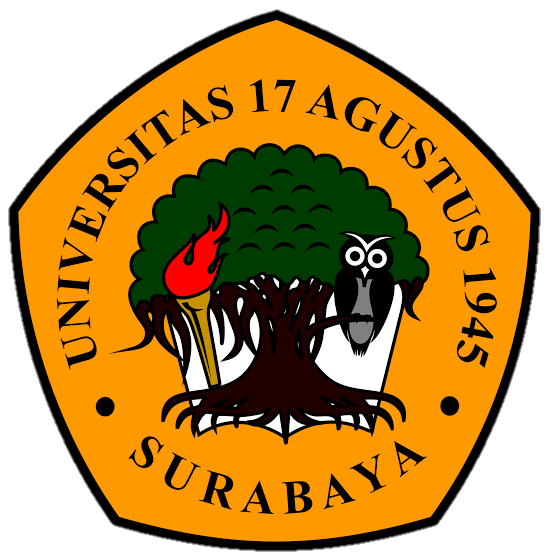 Oleh:Mahfudhi Hardisyahputra1151800304PROGRAM STUDI ILMU KOMUNIKASI FAKULTAS ILMU SOSIAL DAN ILMU POLITIK UNIVERSITAS 17 AGUSTUS 1945 SURABAYA 2021A. RingkasanPerencanaan rancangan bisnis second store “GutsTrash Clothing Shop” ialah sebuah usaha di bidang fashion, usaha ini sudah banyak dilakukan di indonesia terutama 5 tahun belakangan ini. Apalagi dunia fashion akan selalu bermunculan di setiap tahunnya.Didunia fashion akhir ini mulai rame yaitu style atau gaya berpakaian dengan tema streetwear pada masa ini maupun tema vintage dengan memakai brand ternama pada tahun tahun 80-90an mulai dari atas kepala hingga bawah kaki, sayangnya rilisan brand-brand pada tahun tersebut pada saat ini di toko-toko atau store manapun tidak ada yang jual lagi dalam keadaan baru, karena usianya yang terbilang sudah cukup lama. Tetapi style akan terus ditemu dan akan terus berjalan maupun itu barang second (bekas) atau baru.Clothing store ini menyediakan berbagai macam pakaian yaitu, kaos, crewneck, hoodie, celana, topi, sepatu, dll. Clothing store ini mempunyai 2 karyawan store yang bertugas menjaga store, kasir, dan promosi. Kemudian 2 karyawan gudang yang bertugas mengecek dan menyetock barang.Kata kunci: Bisnis, Perencanaan, Clothing StoreB. Deskripsi PerusahaanPerusahaan Clothing Store merupakan sebuah toko yang menjual berbagai macam-macam pakaian. Karena pada jaman sekarang dunia fashion sangat ramai di semua kalangan. Barang yang dijual meliputi kaos, hoodie, crewneck, celana, topi, sepatu, dll. Clothing Store ini sudah sangat ramai diluar atau di di indonesia sendiri, dengan letak usaha biasanya berlokasi di mall-mall atau di toko pinggir jalan.C. Barang atau jasa yang diproduksiDalam bisnis ini kami menyediakan daftar pakaian yaitu:Kaos lengan panjang/pendekHoodieCrewneckCelana panjang/pendekTopiSepatuTasAksesorisD. Analisis Aspek PasarAspekpasarnya ialah agar semua kalangan masyarakat yang ingin berbelanja pakaian dengan berbagai macam style mulai dari streetwear, vintage, sport, Luxury, casual semua ada disini. Dengan eBusiness, perusahaan dapat melihat peluang dan celah bisnis baru yang belum diketahui masyarakat. (Supangat 2020). Sehingga Media sosial pun berperan dalam aspek pasar dalam usaha ini akan dipasarkan juga melalui media sosial agar bisnis ini dapat dikenal lebih banyak orang.E. Analisis Aspek TeknikDalam prencanan ini clothing store ini berada atau ditempatkan di kota Surabaya provinsi Jawa Timur, dimana pemilik usaha tersebut selain asli dari Surabaya juga memiliki usaha lain yang saling berdampingan dan bersangkutan. Sehingga dapat memudahkan untuk mengembangkan usaha tersebut. Tempat yang nyaman dan kebersihan juga perlu kita perhatikan agar dapat membuat para pengunjung bisa terasa nyaman dan aman. Dalam metode pembayaran clothing store ini selain menyediakan pembayaran cash juga menyediakan pembayaran secara epayment dan E-payment bank dan E-wallet (OVO, Dana, Gopay, shopeepay, dan lain-lain)F. Analisis Aspek ManajemenKeuangan Keuangan merupakan aspek penting untuk kita kuasai dalam pengelolahannya, dimana kita harus mempunyai keterampilan dalam mengelolah uang dari hasil penjualan untuk biaya hidup di setiap harinya.ProduksiKita harus faham mengenai dimana naik turunya harga pakaian. Dimana jika harga produksi kain atau tinta naik kita harus tau atau harus pintar mengolahnya dalam melakukan penyeimbangan harga dengan kualitas yang tetap terbaik.PemasaranKita harus pintar-pintar memasarkan produk yang kita jual mulai dari offline di sekitaran toko hingga online di platform-platform di media sosial online. Agar bisnis ini tetap dapat dikenal lebih banyak orang lagi.G. Analisis Aspek FinansialDana yang dibutuhkan ketika membuka clothing store “GutsTrash Clothing Shop” sekitar kurang lebih Rp. 70.000.000,- dana tersebut dibagi beberapa bagian yaitu seperti sewa lahan/kontrakan Rp. 20.000.000,- kemudian renovasi store dan interior ruangan seperti rak pakaian, meja, kursi, lemari, dll sebesar Rp. 20.000.000,- kemudian biaya produksi sebesar Rp. 25.000.000.- kemudian gaji karyawan Rp. 1.800.000.-/orang.H. Daftar PustakaAfifi, M. F., & Wahyuni, D. U. (2019). Pengaruh Store Atmosphere dan Word Of Mouth Terhadap Keputusan Pembelian Melalui Minat Beli. Jurnal Ilmu Dan Riset Manajemen, 8(3), 1–18.Supangat, Supangat. 2020. “Dan DaftarIsi.”